Please report for the farm(s) you operate in Oregon:Reported by:_________________________________        Phone:  ________________________According to the Paperwork Reduction Act of 1995, an agency may not conduct or sponsor, and a person is not required to respond to, a collection of information unless it displays a valid OMB control number. The valid OMB number is 0535-0002.  The time required to complete this information collection is estimated to average 10 minutes per response, including the time for reviewing instructions, searching existing data sources, gathering and maintaining the data needed, and completing and reviewing the collection of information.U.S. DEPARTMENT OF AGRICULTURE            Cooperating with        OREGON DEPARTMENT OF AGRICULTUREProject Code 193  QID 030376Project Code 193  QID 030376                                                          OMB No. 0535-0002:  Approval Expires 6/30/2012                                                            OMB No. 0535-0002:  Approval Expires 6/30/2012                                                            OMB No. 0535-0002:  Approval Expires 6/30/2012                                                            OMB No. 0535-0002:  Approval Expires 6/30/2012  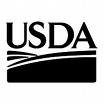 2011 Oregon Mint Production Inquiry2011 Oregon Mint Production Inquiry2011 Oregon Mint Production Inquiry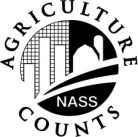 NATIONALAGRICULTURAL STATISTICSSERVICEOregon Field Office 805 SW Broadway, Suite 910Portland,  OR  97205,Phone 503-326-2131,Fax 503-326-2549nass-or@nass.usda.govOregon Field Office 805 SW Broadway, Suite 910Portland,  OR  97205,Phone 503-326-2131,Fax 503-326-2549nass-or@nass.usda.govOregon Field Office 805 SW Broadway, Suite 910Portland,  OR  97205,Phone 503-326-2131,Fax 503-326-2549nass-or@nass.usda.govOregon Field Office 805 SW Broadway, Suite 910Portland,  OR  97205,Phone 503-326-2131,Fax 503-326-2549nass-or@nass.usda.govP  Please return by October 21*P  Please return by October 21*P  Please return by October 21*We are estimating Oregon production, use and price for the 2011 peppermint and spearmint crops. Under Title 7 of the U.S. Code and CIPSEA (Public Law 107-347), facts about your operation are kept confidential and used only for statistical purposes.  Response is voluntary. Please mail your report promptly in the enclosed envelope. Thank you for your help.  We are estimating Oregon production, use and price for the 2011 peppermint and spearmint crops. Under Title 7 of the U.S. Code and CIPSEA (Public Law 107-347), facts about your operation are kept confidential and used only for statistical purposes.  Response is voluntary. Please mail your report promptly in the enclosed envelope. Thank you for your help.  We are estimating Oregon production, use and price for the 2011 peppermint and spearmint crops. Under Title 7 of the U.S. Code and CIPSEA (Public Law 107-347), facts about your operation are kept confidential and used only for statistical purposes.  Response is voluntary. Please mail your report promptly in the enclosed envelope. Thank you for your help.  Mint for OilMint for OilMint for OilMint for OilMint for OilMint for OilMint for OilPeppermintPeppermintSpearmintSpearmintSpearmintSpearmintScotchScotchNativeNative1. Acres harvested in 2010AcresAcresAcresAcresAcresAcres2. Acres harvested in 2011AcresAcresAcresAcresAcresAcres3. Total quantity of oil produced in 2011PoundsPoundsPoundsPoundsPoundsPounds4.  a. Quantity of 2011 oil sold under contract                                 Pounds                                 PoundsPoundsPoundsPoundsPounds     b. Average price received per pound $                                     Dollars                              $                                     Dollars                               $                                     Dollars  $                                     Dollars $                                  Dollars $                                  Dollars5.  a. Quantity of 2011 oil sold on the open marketPoundsPoundsPoundsPoundsPoundsPounds     b. Average price received per pound$                                  Dollars                                  $                                  Dollars                                  $                                     Dollars$                                     Dollars$                                  Dollars$                                  Dollars6. Quantity of oil unsoldPoundsPoundsPoundsPoundsPoundsPounds7. Expected yield per acre in your growing area in 2011Pounds/acrePounds/acrePounds/acrePounds/acrePounds/acrePounds/acreMint Leaf – Not for OilMint Leaf – Not for OilMint Leaf – Not for OilMint Leaf – Not for OilMint Leaf – Not for OilMint Leaf – Not for OilMint Leaf – Not for OilPeppermintPeppermintSpearmintSpearmintSpearmint8. Acres harvested in 20108. Acres harvested in 2010AcresAcresAcres9. Acres harvested in 20119. Acres harvested in 2011AcresAcresAcres10. Total quantity of leaf produced in 201110. Total quantity of leaf produced in 2011PoundsPoundsPounds11. Average price received per pound11. Average price received per pound$                                                             Dollars$                                                             Dollars$$                           DollarsSurvey Results: To receive the complete results of this survey on the release date, go to www.nass.usda.gov/results/.Survey Results: To receive the complete results of this survey on the release date, go to www.nass.usda.gov/results/.Would you rather have a brief summary mailed to you at a later date?                  Yes = 1                No = 30999910        MM      DD       YY Date:      __ __    __ __    __ __For Office Use OnlyFor Office Use OnlyFor Office Use OnlyFor Office Use OnlyFor Office Use OnlyFor Office Use OnlyFor Office Use OnlyFor Office Use OnlyFor Office Use OnlyResponseResponseRespondentRespondentModeModeR UnitEnum.Eval.1-Comp2-R3-Inac4-Office Hold5-R – Est6-Inac – Est7-Off Hold – Est8-Known Zero99011-Op/Mgr2-Sp3-Acct/Bkpr4-Partner9-Oth99021-Mail2-Tel3-Face-to-Face4-CATI5-Web6-e-mail7-Fax8-CAPI19-Other99030921098100